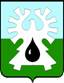 ГОРОДСКОЙ ОКРУГ УРАЙХанты-Мансийского автономного округа – ЮгрыАДМИНИСТРАЦИЯ ГОРОДА УРАЙПОСТАНОВЛЕНИЕот _________	                            № ____О внесении изменений в муниципальную программу «Улучшение жилищных условий жителей, проживающих на территории муниципального образования город Урай» на 2019-2030 годыВ целях реализации государственной программы Ханты-Мансийского автономного округа - Югры «Развитие жилищной сферы», утвержденной постановлением Правительства Ханты-Мансийского автономного округа - Югры от 31.10.2021 №476-п, в соответствии со статьей 179 Бюджетного кодекса Российской Федерации, постановлением администрации города Урай от 25.06.2019 №1524 «О муниципальных программах муниципального образования городской округ город Урай»:1. Внести изменения в муниципальную программу «Улучшение жилищных условий жителей, проживающих на территории муниципального образования город Урай» на 2019-2030 годы, утвержденную постановлением администрации города Урай от 25.09.2018 №2466, согласно приложению. 2. Опубликовать постановление в газете «Знамя» и разместить на официальном сайте органов местного самоуправления города Урай в информационно-телекоммуникационной сети «Интернет».3. Контроль за выполнением постановления возложить на первого заместителя главы  города Урай А.Ю. Ашихмина.Глава города Урай	                Т.Р.ЗакирзяновПриложение к постановлению администрации города Урай от _____________ № _____Изменения в муниципальную программу «Улучшение жилищных условий жителей, проживающих на территории муниципального образования город Урай» на 2019-2030 годы (далее – муниципальная программа)В паспорте муниципальной программы строку 11 изложить в новой редакции:«».Строку  3 таблицы 1 изложить в новой редакции: «».Строку  3 таблицы 1 (приложение) изложить в новой редакции:«».Таблицу 2 изложить в новой редакции: «Таблица 2Распределение финансовых ресурсов муниципальной программы».Строку 3 таблицы приложения 1 к муниципальной программе изложить в следующей редакции:«».Приложение 3 к муниципальной программе изложить в следующей редакции:«Приложение 3 к муниципальной программе «Улучшение жилищных условий жителей, проживающих на территории муниципального образования город Урай» на 2019-2030 годыПубличная декларация о результатах реализации мероприятий муниципальной программы«Улучшение жилищных условий жителей, проживающих на территории муниципального образования город Урай»на 2019-2030 годы».11Параметры финансовогообеспечения муниципальнойпрограммы1. Источник финансового обеспечениямуниципальной программы:1) бюджет города Урай, 2) бюджет Ханты-Мансийского автономного округа – Югры (далее также - бюджет ХМАО-Югры),3) федеральный бюджет.2. Для реализации муниципальной программы всего необходимо:1) на 2019 год – 745 096,0 тыс. рублей;2) на 2020 год – 485 813,7 тыс. рублей;3) на 2021 год – 598 667,3 тыс. рублей;4) на 2022 год – 336 193,6 тыс. рублей;5) на 2023 год – 286 465,8 тыс. рублей;6) на 2024 год –   71 669,5 тыс. рублей;7) на 2025 год –   73 637,6 тыс. рублей;8) на 2026 год –   29 580,9 тыс. рублей;9) на 2027 год –   29 580,9 тыс. рублей;10) на 2028 год  – 29 580,9  тыс. рублей;11) на 2029 год  – 29 580,9  тыс. рублей;12) на 2030 год  – 29 580,9  тыс. рублей.3.Доля детей-сирот и детей, оставшихся без попечения родителей, лиц из числа детей-сирот и детей, оставшихся без попечения родителей, обеспеченных жилыми помещениями, которые подлежат обеспечению жилыми помещениями специализированного жилищного фонда по договорам найма специализированных жилых помещений %10069100653.Доля детей-сирот и детей, оставшихся без попечения родителей, лиц из числа детей-сирот и детей, оставшихся без попечения родителей, обеспеченных жилыми помещениями,  которые подлежат обеспечению жилыми помещениями специализированного жилищного фонда по договорам найма специализированных жилых помещений%100100100100100100100100100100Номер основного мероприятияОсновные мероприятия муниципальной программы (их взаимосвязь с целевыми показателями муниципальной программы)Ответственный исполнитель/соисполнительИсточники финансированияФинансовые затраты на реализацию (тыс. руб.)Финансовые затраты на реализацию (тыс. руб.)Финансовые затраты на реализацию (тыс. руб.)Финансовые затраты на реализацию (тыс. руб.)Финансовые затраты на реализацию (тыс. руб.)Финансовые затраты на реализацию (тыс. руб.)Финансовые затраты на реализацию (тыс. руб.)Финансовые затраты на реализацию (тыс. руб.)Финансовые затраты на реализацию (тыс. руб.)Финансовые затраты на реализацию (тыс. руб.)Финансовые затраты на реализацию (тыс. руб.)Финансовые затраты на реализацию (тыс. руб.)Финансовые затраты на реализацию (тыс. руб.)Номер основного мероприятияОсновные мероприятия муниципальной программы (их взаимосвязь с целевыми показателями муниципальной программы)Ответственный исполнитель/соисполнительИсточники финансированияВсегов том числев том числев том числев том числев том числев том числев том числев том числев том числев том числев том числев том числеНомер основного мероприятияОсновные мероприятия муниципальной программы (их взаимосвязь с целевыми показателями муниципальной программы)Ответственный исполнитель/соисполнительИсточники финансированияВсего20192020202120222023202420252026202720282029203012345678910111213141516171Приобретение жилых помещений у  застройщиков и у лиц, не являющихся застройщиками, в многоквартир-ных домах, введенных в эксплуатацию не ранее 5 лет, предшествую-щих текущему году, а также в жилых домах, указанных в пункте 2 части 2 статьи 49 Градостроитель-ного кодекса Российской Федерации, в строящихся многоквартир-ных домах или в многоквартир-ных домах, в которых жилые помещения будут созданы в будущем (1)Управление по учету и распределению муниципального жилого фонда администрации города УрайВсего:1 896 896,4451 395,7373 832,0407 643,3256 065,3220 391,443 597,345 729,419 648,419 648,419 648,419 648,419 648,41Приобретение жилых помещений у  застройщиков и у лиц, не являющихся застройщиками, в многоквартир-ных домах, введенных в эксплуатацию не ранее 5 лет, предшествую-щих текущему году, а также в жилых домах, указанных в пункте 2 части 2 статьи 49 Градостроитель-ного кодекса Российской Федерации, в строящихся многоквартир-ных домах или в многоквартир-ных домах, в которых жилые помещения будут созданы в будущем (1)Управление по учету и распределению муниципального жилого фонда администрации города УрайФедеральный бюджет 0,00,00,00,00,00,00,00,00,00,00,00,00,01Приобретение жилых помещений у  застройщиков и у лиц, не являющихся застройщиками, в многоквартир-ных домах, введенных в эксплуатацию не ранее 5 лет, предшествую-щих текущему году, а также в жилых домах, указанных в пункте 2 части 2 статьи 49 Градостроитель-ного кодекса Российской Федерации, в строящихся многоквартир-ных домах или в многоквартир-ных домах, в которых жилые помещения будут созданы в будущем (1)Управление по учету и распределению муниципального жилого фонда администрации города УрайБюджет     ХМАО-Югры1 776 020,3428 743,0355 135,2387 261,1242 432,9190 152,341 417,443 442,917 487,117 487,117 487,117 487,117 487,11Приобретение жилых помещений у  застройщиков и у лиц, не являющихся застройщиками, в многоквартир-ных домах, введенных в эксплуатацию не ранее 5 лет, предшествую-щих текущему году, а также в жилых домах, указанных в пункте 2 части 2 статьи 49 Градостроитель-ного кодекса Российской Федерации, в строящихся многоквартир-ных домах или в многоквартир-ных домах, в которых жилые помещения будут созданы в будущем (1)Управление по учету и распределению муниципального жилого фонда администрации города УрайМестный бюджет120 876,122 652,718 696,820 382,213 632,430 239,12 179,92 286,52 161,32 161,32 161,32 161,32 161,31Приобретение жилых помещений у  застройщиков и у лиц, не являющихся застройщиками, в многоквартир-ных домах, введенных в эксплуатацию не ранее 5 лет, предшествую-щих текущему году, а также в жилых домах, указанных в пункте 2 части 2 статьи 49 Градостроитель-ного кодекса Российской Федерации, в строящихся многоквартир-ных домах или в многоквартир-ных домах, в которых жилые помещения будут созданы в будущем (1)Управление по учету и распределению муниципального жилого фонда администрации города УрайИные источники финансирования0,00,00,00,00,00,00,00,00,00,00,00,00,02Реализация  основных мероприятий регионального проекта «Обеспечение устойчивого сокращения непригодного для проживания жилищного фонда» (1, 2)Управление по учету и распределению муниципального жилого фонда администрации города УрайВсего:151 406,1151 406,10,00,00,00,00,00,00,00,00,00,00,02Реализация  основных мероприятий регионального проекта «Обеспечение устойчивого сокращения непригодного для проживания жилищного фонда» (1, 2)Управление по учету и распределению муниципального жилого фонда администрации города УрайФедеральный бюджет 0,00,00,00,00,00,00,00,00,00,00,00,00,02Реализация  основных мероприятий регионального проекта «Обеспечение устойчивого сокращения непригодного для проживания жилищного фонда» (1, 2)Управление по учету и распределению муниципального жилого фонда администрации города УрайБюджет     ХМАО-Югры143 835,8143 835,80,00,00,00,00,00,00,00,00,00,00,02Реализация  основных мероприятий регионального проекта «Обеспечение устойчивого сокращения непригодного для проживания жилищного фонда» (1, 2)Управление по учету и распределению муниципального жилого фонда администрации города УрайМестный бюджет7 570,37 570,30,00,00,00,00,00,00,00,00,00,00,02Реализация  основных мероприятий регионального проекта «Обеспечение устойчивого сокращения непригодного для проживания жилищного фонда» (1, 2)Управление по учету и распределению муниципального жилого фонда администрации города УрайИные источники финансирования0,00,00,00,00,00,00,00,00,00,00,00,00,03Выплата возмещений за жилые помещения в рамках соглашений, заключенных с собственниками изымаемых жилых помещений(1)Управление по учету и распределению муниципального жилого фонда администрации города УрайВсего:222 778,415 852,820 468,8115 823,821 266,337 366,70,00,02 400,02 400,02 400,02 400,02 400,03Выплата возмещений за жилые помещения в рамках соглашений, заключенных с собственниками изымаемых жилых помещений(1)Управление по учету и распределению муниципального жилого фонда администрации города УрайФедеральный бюджет 0,00,00,00,00,00,00,00,00,00,00,00,00,03Выплата возмещений за жилые помещения в рамках соглашений, заключенных с собственниками изымаемых жилых помещений(1)Управление по учету и распределению муниципального жилого фонда администрации города УрайБюджет     ХМАО-Югры96 596,40,00,053 206,319563,823 826,30,00,00,00,00,00,00,03Выплата возмещений за жилые помещения в рамках соглашений, заключенных с собственниками изымаемых жилых помещений(1)Управление по учету и распределению муниципального жилого фонда администрации города УрайМестный бюджет126 182,015 852,820 468,862 617,51 702,513 540,40,00,02 400,02 400,02 400,02 400,02 400,03Выплата возмещений за жилые помещения в рамках соглашений, заключенных с собственниками изымаемых жилых помещений(1)Управление по учету и распределению муниципального жилого фонда администрации города УрайИные источники финансирования0,00,00,00,00,00,00,00,00,00,00,00,00,04Предоставление жилых помещений по договорам социального найма гражданам в порядке очередности(2)Управление по учету и распределению муниципального жилого фонда администрации города УрайБез финансирования-------------5Приобретение жилых помещений для обеспечения жилыми помещениями специализированного жилищного фонда по договорам найма специализированных жилых помещений детей-сирот и детей, оставшихся без попечения родителей, лиц из числа детей-сирот и детей, оставшихся без попечения родителей (3)Управление по учету и распределению муниципального жилого фонда администрации города УрайВсего:155 714, 027 874,435 449,958 048,134 341,60,00,00,00,00,00,00,00,05Приобретение жилых помещений для обеспечения жилыми помещениями специализированного жилищного фонда по договорам найма специализированных жилых помещений детей-сирот и детей, оставшихся без попечения родителей, лиц из числа детей-сирот и детей, оставшихся без попечения родителей (3)Управление по учету и распределению муниципального жилого фонда администрации города УрайФедеральный бюджет 0,00,00,00,00,00,00,00,00,00,00,00,00,05Приобретение жилых помещений для обеспечения жилыми помещениями специализированного жилищного фонда по договорам найма специализированных жилых помещений детей-сирот и детей, оставшихся без попечения родителей, лиц из числа детей-сирот и детей, оставшихся без попечения родителей (3)Управление по учету и распределению муниципального жилого фонда администрации города УрайБюджет ХМАО-Югры155 714,027 874,435 449,958 048,134 341,60,00,00,00,00,00,00,00,05Приобретение жилых помещений для обеспечения жилыми помещениями специализированного жилищного фонда по договорам найма специализированных жилых помещений детей-сирот и детей, оставшихся без попечения родителей, лиц из числа детей-сирот и детей, оставшихся без попечения родителей (3)Управление по учету и распределению муниципального жилого фонда администрации города УрайМестный бюджет0,00,00,00,00,00,00,00,00,00,00,00,00,05Приобретение жилых помещений для обеспечения жилыми помещениями специализированного жилищного фонда по договорам найма специализированных жилых помещений детей-сирот и детей, оставшихся без попечения родителей, лиц из числа детей-сирот и детей, оставшихся без попечения родителей (3)Управление по учету и распределению муниципального жилого фонда администрации города УрайИные источники финансирования0,00,00,00,00,00,00,00,00,00,00,00,00,055.1Обеспечение  жилыми помещениями специализированного жилищного фонда по договорам найма специализированных жилых помещений детей-сирот и детей, оставшихся без попечения родителей, лиц из числа детей-сирот и детей, оставшихся без попечения родителей (3)Управление по учету и распределению муниципального жилого фонда администрации города УрайБез финансирования-------------6Предоставление молодым семьям социальных выплат в виде субсидий(2)Управление по учету и распределению муниципального жилого фонда администрации города УрайВсего:207 230,46 957,953 158,016 207,024 520,424 707,724 072,223 908,26 739,86 739,86 739,86 739,86 739,86Предоставление молодым семьям социальных выплат в виде субсидий(2)Управление по учету и распределению муниципального жилого фонда администрации города УрайФедеральный бюджет21 218,6321,815 113,9599,21 162,51 439,81 368,61 212,80,00,00,00,00,06Предоставление молодым семьям социальных выплат в виде субсидий(2)Управление по учету и распределению муниципального жилого фонда администрации города УрайБюджет ХМАО-Югры175 505,36 288,235 265,814 797,522 131,922 007,921 500,021 500,06 402,86 402,86 402,86 402,86 402,86Предоставление молодым семьям социальных выплат в виде субсидий(2)Управление по учету и распределению муниципального жилого фонда администрации города УрайМестный бюджет10 506,5347,92 778,3 810,31 226,01 260,01 203,61195,4337,0337,0337,0337,0337,06Предоставление молодым семьям социальных выплат в виде субсидий(2)Управление по учету и распределению муниципального жилого фонда администрации города УрайИные источники финансирования0,00,00,00,00,00,00,00,00,00,00,00,00,07Улучшение жилищных условий ветеранов Великой Отечественной войны и вставших на учет в качестве нуждающихся в жилых помещениях до 01.01.2005 ветеранов боевых действий, инвалидов и семей, имеющих детей-инвалидов(2) Управление по учету и распределению муниципального жилого фонда администрации города УрайВсего:16 908,60,00,0945,10,04 000,04 000,04 000,0792,7792,7792,7792,7792,77Улучшение жилищных условий ветеранов Великой Отечественной войны и вставших на учет в качестве нуждающихся в жилых помещениях до 01.01.2005 ветеранов боевых действий, инвалидов и семей, имеющих детей-инвалидов(2) Управление по учету и распределению муниципального жилого фонда администрации города УрайФедеральный бюджет16 908,60,00,0945,10,04 000,04 000,04 000,0792,7792,7792,7792,7792,77Улучшение жилищных условий ветеранов Великой Отечественной войны и вставших на учет в качестве нуждающихся в жилых помещениях до 01.01.2005 ветеранов боевых действий, инвалидов и семей, имеющих детей-инвалидов(2) Управление по учету и распределению муниципального жилого фонда администрации города УрайБюджет ХМАО-Югры0,00,00,00,00,00,00,00,00,00,00,00,00,07Улучшение жилищных условий ветеранов Великой Отечественной войны и вставших на учет в качестве нуждающихся в жилых помещениях до 01.01.2005 ветеранов боевых действий, инвалидов и семей, имеющих детей-инвалидов(2) Управление по учету и распределению муниципального жилого фонда администрации города УрайМестный бюджет0,00,00,00,00,00,00,00,00,00,00,00,00,07Улучшение жилищных условий ветеранов Великой Отечественной войны и вставших на учет в качестве нуждающихся в жилых помещениях до 01.01.2005 ветеранов боевых действий, инвалидов и семей, имеющих детей-инвалидов(2) Управление по учету и распределению муниципального жилого фонда администрации города УрайИные источники финансирования0,00,00,00,00,00,00,00,00,00,00,00,00,08Отнесение жилых помещений муниципального жилого фонда к специализированному жилищному фонду(2)Управление по учету и распределению муниципального жилого фонда администрации города УрайБез финансирования-------------9Приобретение жилых помещений для замены инвалидам, семьям, имеющим детей-инвалидов, являющихся нанимателями жилых помещений по договорам социального найма муниципального фонда (2)Управление по учету и распределению муниципального жилого фонда администрации города УрайВсего:2 905,00,02 905,00,00,00,00,00,00,00,00,00,00,09Приобретение жилых помещений для замены инвалидам, семьям, имеющим детей-инвалидов, являющихся нанимателями жилых помещений по договорам социального найма муниципального фонда (2)Управление по учету и распределению муниципального жилого фонда администрации города УрайФедеральный бюджет0,00,00,00,00,00,00,00,00,00,00,00,00,09Приобретение жилых помещений для замены инвалидам, семьям, имеющим детей-инвалидов, являющихся нанимателями жилых помещений по договорам социального найма муниципального фонда (2)Управление по учету и распределению муниципального жилого фонда администрации города УрайБюджет ХМАО-Югры0,00,00,00,00,00,00,00,00,00,00,00,00,09Приобретение жилых помещений для замены инвалидам, семьям, имеющим детей-инвалидов, являющихся нанимателями жилых помещений по договорам социального найма муниципального фонда (2)Управление по учету и распределению муниципального жилого фонда администрации города УрайМестный бюджет2 905,00,02 905,00,00,00,00,00,00,00,00,00,00,09Приобретение жилых помещений для замены инвалидам, семьям, имеющим детей-инвалидов, являющихся нанимателями жилых помещений по договорам социального найма муниципального фонда (2)Управление по учету и распределению муниципального жилого фонда администрации города УрайИные источники финансирования0,00,00,00,00,00,00,00,00,00,00,00,00,010Реконструкция нежилого здания детской поликлиники под жилой дом в городе Урай(2)Муниципальное казенное учреждение «Управление капитального строительства города Урай»Всего:91 609,191 609,10,00,00,00,00,00,00,00,00,00,00,010Реконструкция нежилого здания детской поликлиники под жилой дом в городе Урай(2)Муниципальное казенное учреждение «Управление капитального строительства города Урай»Федеральный бюджет0,00,00,00,00,00,00,00,00,00,00,00,00,010Реконструкция нежилого здания детской поликлиники под жилой дом в городе Урай(2)Муниципальное казенное учреждение «Управление капитального строительства города Урай»Бюджет ХМАО-Югры0,00,00,00,00,00,00,00,00,00,00,00,00,010Реконструкция нежилого здания детской поликлиники под жилой дом в городе Урай(2)Муниципальное казенное учреждение «Управление капитального строительства города Урай»Местный бюджет91 609,191 609,10,00,00,00,00,00,00,00,00,00,00,010Реконструкция нежилого здания детской поликлиники под жилой дом в городе Урай(2)Муниципальное казенное учреждение «Управление капитального строительства города Урай»Иные источники финансирования0,00,00,00,00,00,00,00,00,00,00,00,00,0Итого по муниципальной программе:Итого по муниципальной программе:Итого по муниципальной программе:Всего:2 745 448,0745 096,0485 813,7598 667,3336 193,6286 465,871 669,573 637,629 580,929 580,929 580,929 580,929 580,9Итого по муниципальной программе:Итого по муниципальной программе:Итого по муниципальной программе:Федеральный бюджет38 127,2321,815 113,91 544,31 162,55 439,85 368,65 212,8792,7792,7792,7792,7792,7Итого по муниципальной программе:Итого по муниципальной программе:Итого по муниципальной программе:Бюджет ХМАО-Югры2 347 671,8606 741,4425 850,9513 313,0318 470,2235 986,562 917,464 942,923 889,923 889,923 889,923 889,923 889,9Итого по муниципальной программе:Итого по муниципальной программе:Итого по муниципальной программе:Местный бюджет359 649,0138 032,844 848,983 810,016 560,945 039,53 383,53 481,94 898,34 898,34 898,34 898,34 898,3Итого по муниципальной программе:Итого по муниципальной программе:Итого по муниципальной программе:Иные источники финансирования0,00,00,00,00,00,00,00,00,00,00,00,00,0Инвестиции в объекты муниципальной собственностиИнвестиции в объекты муниципальной собственностиИнвестиции в объекты муниципальной собственностиВсего:2 298 530,6722 285,3412 186,9465 691,4290 406,9220 391,443 597,345 729,419 648,419 648,419 648,419 648,419 648,4Инвестиции в объекты муниципальной собственностиИнвестиции в объекты муниципальной собственностиИнвестиции в объекты муниципальной собственностиФедеральный бюджет0000000000000Инвестиции в объекты муниципальной собственностиИнвестиции в объекты муниципальной собственностиИнвестиции в объекты муниципальной собственностиБюджет ХМАО-Югры2 075 570,1600 453,2390 585,1445 309,2276 774,5190 152,341 417,443 442,917 487,117 487,117 487,117 487,117 487,1Инвестиции в объекты муниципальной собственностиИнвестиции в объекты муниципальной собственностиИнвестиции в объекты муниципальной собственностиМестный бюджет222 960,5121 832,121 601,820 382,213 632,430 239,12 179,92 286,52 161,32 161,32 161,32 161,32 161,3Инвестиции в объекты муниципальной собственностиИнвестиции в объекты муниципальной собственностиИнвестиции в объекты муниципальной собственностиИные источники финансирования0,00,00,00,00,00,00,00,00,00,00,00,00,0Прочие расходыПрочие расходыПрочие расходыВсего:446 917,422 810,773 626,8132 975,945 786,766 074,428 072,227 908,29 932,59 932,59 932,59 932,59 932,5Прочие расходыПрочие расходыПрочие расходыФедеральный бюджет38 127,2321,815 113,91 544,31 162,55 439,85 368,65 212,8792,7792,7792,7792,7792,7Прочие расходыПрочие расходыПрочие расходыБюджет ХМАО-Югры272 101,76 288,235 265,868 003,841 695,745 834,221 500,021 500,06 402,86 402,86 402,86 402,86 402,8Прочие расходыПрочие расходыПрочие расходыМестный бюджет136 688,516 200,723 247,163 427,82 928,514 800,41 203,61 195,42 737,02 737,02 737,02 737,02 737,0Прочие расходыПрочие расходыПрочие расходыИные источники финансирования0,00,00,00,00,00,00,00,00,00,00,00,00,0В том числе:В том числе:В том числе:Ответственный исполнитель –управление по учету и распределению муниципального жилого фонда администрации города УрайОтветственный исполнитель –управление по учету и распределению муниципального жилого фонда администрации города УрайОтветственный исполнитель –управление по учету и распределению муниципального жилого фонда администрации города УрайВсего:2 653 838,9653 486,9485 813,7598 667,3336 193,6286 465,871 669,573 637,629 580,929 580,929 580,929 580,929 580,9Ответственный исполнитель –управление по учету и распределению муниципального жилого фонда администрации города УрайОтветственный исполнитель –управление по учету и распределению муниципального жилого фонда администрации города УрайОтветственный исполнитель –управление по учету и распределению муниципального жилого фонда администрации города УрайФедеральный бюджет38 127,2321,815 113,91 544,31 162,55 439,85 368,65 212,8792,7792,7792,7792,7792,7Ответственный исполнитель –управление по учету и распределению муниципального жилого фонда администрации города УрайОтветственный исполнитель –управление по учету и распределению муниципального жилого фонда администрации города УрайОтветственный исполнитель –управление по учету и распределению муниципального жилого фонда администрации города УрайБюджет ХМАО-Югры2 347 671,8606 741,4425 850,9513 313,0318 470,2235 986,562 917,464 942,923 889,923 889,923 889,923 889,923 889,9Ответственный исполнитель –управление по учету и распределению муниципального жилого фонда администрации города УрайОтветственный исполнитель –управление по учету и распределению муниципального жилого фонда администрации города УрайОтветственный исполнитель –управление по учету и распределению муниципального жилого фонда администрации города УрайМестный бюджет268 039,946 423,744 848,983 810,016 560,945 039,53 383,53 481,94 898,34 898,34 898,34 898,34 898,3Ответственный исполнитель –управление по учету и распределению муниципального жилого фонда администрации города УрайОтветственный исполнитель –управление по учету и распределению муниципального жилого фонда администрации города УрайОтветственный исполнитель –управление по учету и распределению муниципального жилого фонда администрации города УрайИные источники финансирования0,00,00,00,00,00,00,00,00,00,00,00,00,0Соисполнитель 1(Муниципальное казенное учреждение «Управление капитального строительства города Урай»)Соисполнитель 1(Муниципальное казенное учреждение «Управление капитального строительства города Урай»)Соисполнитель 1(Муниципальное казенное учреждение «Управление капитального строительства города Урай»)Всего:91 609,191 609,10,00,00,00,00,00,00,00,00,00,00,0Соисполнитель 1(Муниципальное казенное учреждение «Управление капитального строительства города Урай»)Соисполнитель 1(Муниципальное казенное учреждение «Управление капитального строительства города Урай»)Соисполнитель 1(Муниципальное казенное учреждение «Управление капитального строительства города Урай»)Федеральный бюджет0,00,00,00,00,00,00,00,00,00,00,00,00,0Соисполнитель 1(Муниципальное казенное учреждение «Управление капитального строительства города Урай»)Соисполнитель 1(Муниципальное казенное учреждение «Управление капитального строительства города Урай»)Соисполнитель 1(Муниципальное казенное учреждение «Управление капитального строительства города Урай»)Бюджет ХМАО-Югры0,00,00,00,00,00,00,00,00,00,00,00,00,0Соисполнитель 1(Муниципальное казенное учреждение «Управление капитального строительства города Урай»)Соисполнитель 1(Муниципальное казенное учреждение «Управление капитального строительства города Урай»)Соисполнитель 1(Муниципальное казенное учреждение «Управление капитального строительства города Урай»)Местный бюджет91 609,191 609,10,00,00,00,00,00,00,00,00,00,00,0Соисполнитель 1(Муниципальное казенное учреждение «Управление капитального строительства города Урай»)Соисполнитель 1(Муниципальное казенное учреждение «Управление капитального строительства города Урай»)Соисполнитель 1(Муниципальное казенное учреждение «Управление капитального строительства города Урай»)Иные источники финансирования0,00,00,00,00,00,00,00,00,00,00,00,00,03Доля детей-сирот и детей, оставшихся без попечения родителей, лиц из числа детей-сирот и детей, оставшихся без попечения родителей, обеспеченных жилыми помещениями, которые подлежат обеспечению жилыми помещениями специализированного жилищного фонда по договорам найма специализированных жилых помещений%Определяется  на основании заключенных договоров найма специализированного жилищного фонда и постановлений администрации города Урай о предоставлении жилых помещений. Рассчитывается по формуле:Дсир = Чсир /ЧСИР *100%где:Дсир – доля детей-сирот и детей, оставшихся без попечения родителей, лиц из числа детей-сирот и детей, оставшихся без попечения родителей, обеспеченных жилыми помещениями, в общем количестве включенных в список детей-сирот и детей, оставшихся без попечения родителей, лиц из числа детей-сирот и детей, оставшихся без попечения родителей которые подлежат обеспечению жилыми помещениями специализированного жилищного фонда по договорам найма специализированных жилых помещений;Чсир – число детей-сирот и детей, оставшихся без попечения родителей, лиц из числа детей-сирот и детей, оставшихся без попечения родителей, обеспеченных жилыми помещениями; ЧСИР - общее количество детей-сирот и детей, оставшихся без попечения родителей, лиц из числа детей-сирот и детей, оставшихся без попечения родителей, которые подлежат обеспечению жилыми помещениями специализированного жилищного фонда по договорам найма специализированных жилых помещений на текущий год в соответствии со списком органа опеки и попечительства по городу Ураю.Источник информации: ежеквартальный мониторинг граждан, улучшивших жилищные условия.№ п/пНаименование результатаЗначение результата (ед. измерения)Срок исполненияНаименование мероприятия (подпрограммы) муниципальной программы, направленного на достижение результатаОбъем финансирования мероприятия1234561Количество квадратных метров расселенного аварийного жилищного фонда28,7(тыс. кв.м.)2030 годПриобретение жилых помещений у  застройщиков и у лиц, не являющихся застройщиками, в многоквартирных домах, введенных в эксплуатацию не ранее 5 лет, предшествующих текущему году, а также в жилых домах, указанных в пункте 2 части 2 статьи 49 Градостроительного кодекса Российской Федерации, в строящихся многоквартирных домах или в многоквартирных домах, в которых жилые помещения будут созданы в будущем;Реализация основных мероприятий регионального проекта «Обеспечение устойчивого сокращения непригодного для проживания жилищного фонда»; Выплата возмещений за жилые помещения в рамках соглашений, заключенных с собственниками изымаемых жилых помещений2 271 080,9тыс.рублей2Доля населения, получившего жилые помещения и улучшившего жилищные условия в отчетном году, в общей численности населения, состоящего на учете в качестве нуждающихся в жилых помещениях5(%)2030 год4. Предоставление жилых помещений по договорам социального найма гражданам в порядке очередности;6.  Предоставление молодым семьям социальных выплат в виде субсидий;7.  Улучшение жилищных условий ветеранов Великой Отечественной войны и вставших на учет в качестве нуждающихся в жилых помещениях до 01.01.2005 ветеранов боевых действий, инвалидов и семей, имеющих детей-инвалидов;8. Отнесение жилых помещений муниципального жилого фонда к специализированному жилищному фонду;9. Приобретение жилых помещений для замены инвалидам, семьям, имеющим детей-инвалидов, являющихся нанимателями жилых помещений по договорам социального найма муниципального фонда;10. Реконструкция нежилого здания детской поликлиники под жилой дом в городе Урай318 653,1тыс.рублей3Доля детей-сирот и детей, оставшихся без попечения родителей, лиц из числа детей-сирот и детей, оставшихся без попечения родителей, обеспеченных жилыми помещениями, в общем количестве включенных в список детей-сирот и детей, оставшихся без попечения родителей, лиц из числа детей-сирот и детей, оставшихся без попечения родителей, которые подлежат обеспечению жилыми помещениями специализированного жилищного фонда по договорам найма специализированных жилых помещений100(%)ежегодно2030 год5. Приобретение жилых помещений для обеспечения жилыми помещениями специализированного жилищного фонда по договорам найма специализированных жилых помещений детей-сирот и детей, оставшихся без попечения родителей, лиц из числа детей-сирот и детей, оставшихся без попечения родителей;5.1 Обеспечение  жилыми помещениями специализированного жилищного фонда по договорам найма специализированных жилых помещений детей-сирот и детей, оставшихся без попечения родителей, лиц из числа детей-сирот и детей, оставшихся без попечения родителей155 714,0тыс.рублей